ФЦКМ в подготовительной группе«Домашние животные птицы. Их детеныши»Подготовила воспитатель 1 квалификационной категории Лосева И.В.Предложите ребенку прослушать стихотворение:"Домашних животных я очень люблю:Кормлю, берегу и ласкаю,Собаку и кошку, козу и свиньюДрузьями своими считаю.Корова, коза молоко нам дают,Нет шерсти овечьей пышнее,Нам кошка-мурлыка подарит уютИ всех переловит мышей.Помощники наши - корова, баранИ конь вороной темногривыйЖивут с нами рядом, привязаны к нам,Доверчивы, миролюбивы".Задайте ребенку вопросы: - Почему этих животных и птиц называют домашними? (Потому что живут рядом с жильем и человек заботится о них).- С какой целью человек приручил этих животных? (Они приносят пользу: поят, кормят нас, одевают и обувают, отдают нам свою привязанность, тепло и ласку, пробуждая в наших сердцах благодарность и заботу).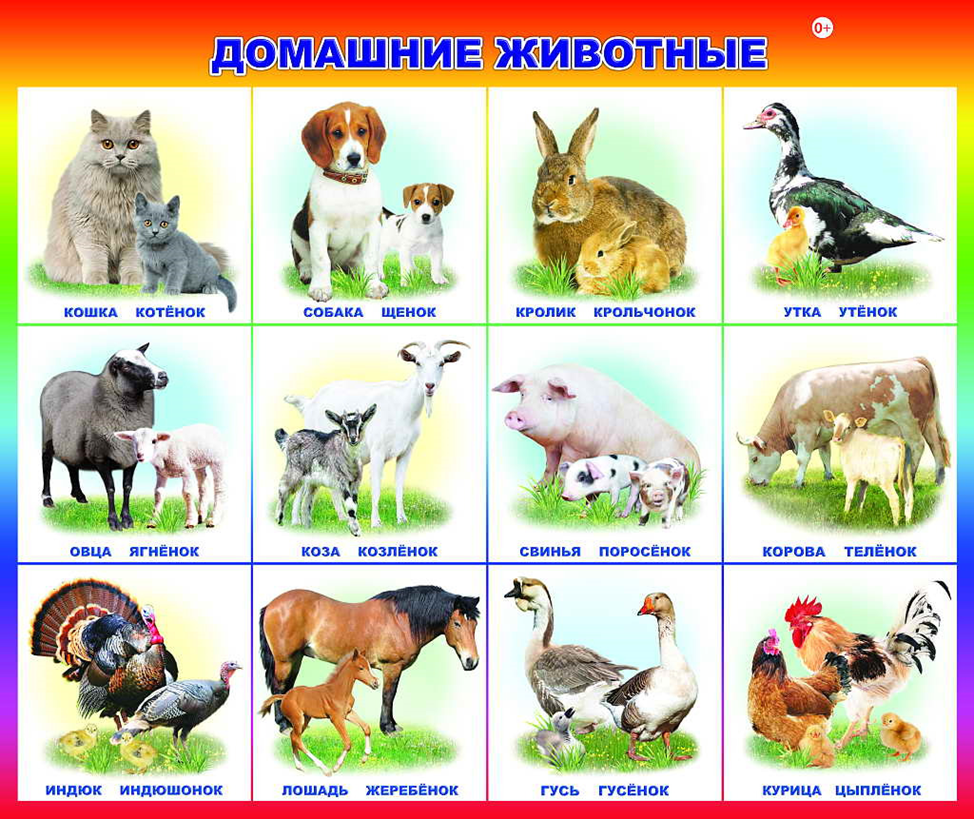 Игра «Найди сходства и отличия».- Давай рассмотрим всех этих животных и найдем сходство. (У животных есть шерсть, похожее строение тела, приносят пользу человеку).- А теперь давайте найдем отличия. Например: Кошка и коза (у кошки усы, а у козы борода; у кошки есть когти, а у козы копыта и т. д.)Предложите ребенку веселую физкультминутку: Физминутка "Коза":"Давай коза попрыгаем, попрыгаем, попрыгаем.И ножками подрыгаем, подрыгаем, подрыгаем.И ручками похлопаем, похлопаем, похлопаем.И ножками потопаем, потопаем, потопаем".Дидактическая игра "Назови детеныша".Попросите ребенка назвать детёнышей домашних животных. Вы называете животное, а ребенок детёныша.У лошади - жеребенокУ коровы - теленокУ овцы - ягненокУ козы - козленок и т. д.У курицы - цыпленокУ утки - утенокУ индюшки - индюшонок и т. д.Похвалите ребенка за проделанную работу.